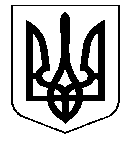                                                                              УКРАЇНАНОСІВСЬКА  МІСЬКА  РАДАНОСІВСЬКОГО  РАЙОНУ ЧЕРНІГІВСЬКОЇ  ОБЛАСТІВИКОНАВЧИЙ  КОМІТЕТ                                            Р І Ш Е Н Н Я                    ПРОЕКТ02 листопада  2017 року  	                 м. Носівка	   	             № ___  Про встановлення тарифуна теплову енергіюТОВ «УКРТЕПЛО  ЧЕРНІГІВ»для потреб бюджетних установ       Відповідно до ст. 28 Закону України «Про місцеве самоврядування в Україні», Закону України «Про теплопостачання», постанови  Кабінету Міністрів України «Про затвердження Порядку розрахунку середньо-зважених тарифів на теплову енергію, вироблену з використанням природного газу, для потреб населення, установ та організацій, що фінансуються з державного чи місцевого бюджету, її транспортування та постачання» від 6 вересня 2017 р. № 679, розглянувши звернення від 09.10.2017р. №5272 ТОВ «УКРТЕПЛО ЧЕРНІГІВ», що здійснює виробництво теплової енергії на установках з використанням альтернативних джерел енергії, щодо встановлення тарифу на виробництво та постачання теплової енергії,  виконавчий комітет міської ради вирішив:1. Встановити ТОВ «УКРТЕПЛО ЧЕРНІГІВ» тариф на теплову енергію для потреб бюджетних установ (організацій), а саме:- тариф на виробництво теплової енергії – 1102,79 грн (без ПДВ);- тариф на постачання теплової енергії – 5,15 грн (без ПДВ).2. Оприлюднити дане рішення на офіційному веб-сайті Носівської міської ради.3. Контроль за виконанням рішення покласти на заступника міського голови з питань житлово – комунального господарства Сичова О.В.. Міський голова                                                                    В.М.ІгнатченкоПОДАННЯ:Начальник відділу економічногорозвитку, інвестицій та регуляторної діяльності                                                                            Н.В.МалинкоПОГОДЖЕННЯ: Заступник міського голови з питаньжитлово-комунальної сфери                                             О.В.СичовКеруючий справами  виконавчогокомітету                                                                               І.І.ВласенкоНачальник фінансового управління                                 В.І.ПазухаНачальник  загального відділу                                          Н.В. РубельНачальник відділу правового забезпечення та кадрової роботи                                  С.С.Яма